URBANOVO 2015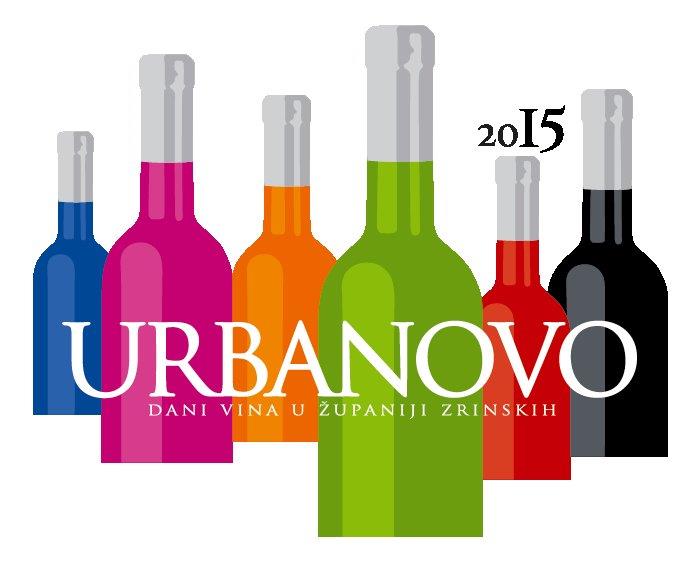 PRIJAVNICA ZA MEĐUNARODNO OCJENJIVANJE VINAPUŠIPEL/ŠIPON/FURMINT - BEST OF PUŠIPEL/ŠIPON/FURMINT –URBANOVO INTERNATIONAL WINE COMPETITION APPLICATION FORMURBANOVO International Wine Competition 2015 is organized by Međimurje County Association of winegrowers and winemakers in cooperation with Međimurje County and support of Association of the winegrowers Jeruzalem from Ljutomer-Ormož wine region and JARA - Public Development Agency of Municipality Ormož (Slovenia)PODACI O PRIJAVITELJU/INFORMATION ABOUT APPLICANTPODACI O PRIJAVITELJU/INFORMATION ABOUT APPLICANT______________________________________________________________________________________________________________________________________________________________________________________________Ime i prezime ili naziv poduzeća (za upis u katalog ocjenjivanja)/First and last Name or Company Name (for catalogue)______________________________________________________________________________________________________________________________________________________________________________________________Ime i prezime ili naziv poduzeća (za upis u katalog ocjenjivanja)/First and last Name or Company Name (for catalogue)_______________________________________________________________________________________Ulicakućnibroj/Address_______________________________________________________________________________________________Broj pošte, pošta i država/Postal/ ZIP Code, City, Country_______________________________________________________________________________________Telefon/Telefon_______________________________________________________________________________________________Telefaks/Fax_______________________________________________________________________________________Kontakt osoba/Contact Person_______________________________________________________________________________________________E-pošta kontakt osobe/Contact Person E-mail_______________________________________________________________________________________Mobilni telefon kontakt osobe/ Contact Person Mobile Number_______________________________________________________________________________________________Internet stranica/Website_______________________________________________________________________________________Transakcijski račun/Transaction account number_______________________________________________________________________________________________ID broj/ID NumberMjesto i datum/Place and dateŠtrigova, 18.04.2015Krajnji rok prijave/Registration deadline15.04.2015.Rok za predaju uzoraka/Deadline for submission of samples15 April 2015.PODACI O PRIJAVITELJU/ INFORMATION ABOUT THE APPLICANTPODACI O PRIJAVITELJU/ INFORMATION ABOUT THE APPLICANTPODACI O PRIJAVITELJU/ INFORMATION ABOUT THE APPLICANTPODACI O PRIJAVITELJU/ INFORMATION ABOUT THE APPLICANTPODACI O PRIJAVITELJU/ INFORMATION ABOUT THE APPLICANTPODACI O PRIJAVITELJU/ INFORMATION ABOUT THE APPLICANTPODACI O PRIJAVITELJU/ INFORMATION ABOUT THE APPLICANTPODACI O PRIJAVITELJU/ INFORMATION ABOUT THE APPLICANTPODACI O PRIJAVITELJU/ INFORMATION ABOUT THE APPLICANTRbr./No.Vino/WineVino/WineDržava/StateVinorodna regija/Wine growing regionVinorodna podregija/Wine growing sub-regionGodište/ VintageKategorija vina/Wine category*Alc. (vol./%)Reducirani šećer/ Reduced sugar (g/l)Ukupne kiseline/ Total acidity (g/l)Ukupne kiseline/ Total acidity (g/l)Količina proizvedenog vina/The amount of produced wine (hl)Rbr./No.Vino/WineVino/WineDržava/StateVinorodna regija/Wine growing regionVinorodna podregija/Wine growing sub-regionGodište/ VintageKategorija vina/Wine category*Alc. (vol./%)Reducirani šećer/ Reduced sugar (g/l)Ukupne kiseline/ Total acidity (g/l)Ukupne kiseline/ Total acidity (g/l)Količina proizvedenog vina/The amount of produced wine (hl)1.2.3.4.5.6.*  Legend: RB redovna berba/regular vintage, PB predikati/predicate vintage, PV pjenušava vina/sparcling wines.*  Legend: RB redovna berba/regular vintage, PB predikati/predicate vintage, PV pjenušava vina/sparcling wines.*  Legend: RB redovna berba/regular vintage, PB predikati/predicate vintage, PV pjenušava vina/sparcling wines.*  Legend: RB redovna berba/regular vintage, PB predikati/predicate vintage, PV pjenušava vina/sparcling wines.*  Legend: RB redovna berba/regular vintage, PB predikati/predicate vintage, PV pjenušava vina/sparcling wines.*  Legend: RB redovna berba/regular vintage, PB predikati/predicate vintage, PV pjenušava vina/sparcling wines.*  Legend: RB redovna berba/regular vintage, PB predikati/predicate vintage, PV pjenušava vina/sparcling wines.*  Legend: RB redovna berba/regular vintage, PB predikati/predicate vintage, PV pjenušava vina/sparcling wines.*  Legend: RB redovna berba/regular vintage, PB predikati/predicate vintage, PV pjenušava vina/sparcling wines.*  Legend: RB redovna berba/regular vintage, PB predikati/predicate vintage, PV pjenušava vina/sparcling wines.*  Legend: RB redovna berba/regular vintage, PB predikati/predicate vintage, PV pjenušava vina/sparcling wines.*  Legend: RB redovna berba/regular vintage, PB predikati/predicate vintage, PV pjenušava vina/sparcling wines.*  Legend: RB redovna berba/regular vintage, PB predikati/predicate vintage, PV pjenušava vina/sparcling wines.OSTALI PODACI/OTHER INFORMATIONOSTALI PODACI/OTHER INFORMATIONOSTALI PODACI/OTHER INFORMATIONOSTALI PODACI/OTHER INFORMATIONOSTALI PODACI/OTHER INFORMATIONOSTALI PODACI/OTHER INFORMATIONOSTALI PODACI/OTHER INFORMATIONOSTALI PODACI/OTHER INFORMATIONOSTALI PODACI/OTHER INFORMATIONKoličina vina za ocjenjivanje: za svaki uzorak potrebno je dostaviti po 4 boca vina (1 l ili 0,75 l). Za pakiranja manja od 0,75 l potrebno je dostaviti 6 boca vina/ The amount of wine for evaluation: for each sample must be submitted 4 bottles of wine(1L or0.75 L). For packages less than 0.75L must be submitted 6 bottles of wine.Količina vina za ocjenjivanje: za svaki uzorak potrebno je dostaviti po 4 boca vina (1 l ili 0,75 l). Za pakiranja manja od 0,75 l potrebno je dostaviti 6 boca vina/ The amount of wine for evaluation: for each sample must be submitted 4 bottles of wine(1L or0.75 L). For packages less than 0.75L must be submitted 6 bottles of wine.Količina vina za ocjenjivanje: za svaki uzorak potrebno je dostaviti po 4 boca vina (1 l ili 0,75 l). Za pakiranja manja od 0,75 l potrebno je dostaviti 6 boca vina/ The amount of wine for evaluation: for each sample must be submitted 4 bottles of wine(1L or0.75 L). For packages less than 0.75L must be submitted 6 bottles of wine.Količina vina za ocjenjivanje: za svaki uzorak potrebno je dostaviti po 4 boca vina (1 l ili 0,75 l). Za pakiranja manja od 0,75 l potrebno je dostaviti 6 boca vina/ The amount of wine for evaluation: for each sample must be submitted 4 bottles of wine(1L or0.75 L). For packages less than 0.75L must be submitted 6 bottles of wine.Količina vina za ocjenjivanje: za svaki uzorak potrebno je dostaviti po 4 boca vina (1 l ili 0,75 l). Za pakiranja manja od 0,75 l potrebno je dostaviti 6 boca vina/ The amount of wine for evaluation: for each sample must be submitted 4 bottles of wine(1L or0.75 L). For packages less than 0.75L must be submitted 6 bottles of wine.Količina vina za ocjenjivanje: za svaki uzorak potrebno je dostaviti po 4 boca vina (1 l ili 0,75 l). Za pakiranja manja od 0,75 l potrebno je dostaviti 6 boca vina/ The amount of wine for evaluation: for each sample must be submitted 4 bottles of wine(1L or0.75 L). For packages less than 0.75L must be submitted 6 bottles of wine.Količina vina za ocjenjivanje: za svaki uzorak potrebno je dostaviti po 4 boca vina (1 l ili 0,75 l). Za pakiranja manja od 0,75 l potrebno je dostaviti 6 boca vina/ The amount of wine for evaluation: for each sample must be submitted 4 bottles of wine(1L or0.75 L). For packages less than 0.75L must be submitted 6 bottles of wine.Količina vina za ocjenjivanje: za svaki uzorak potrebno je dostaviti po 4 boca vina (1 l ili 0,75 l). Za pakiranja manja od 0,75 l potrebno je dostaviti 6 boca vina/ The amount of wine for evaluation: for each sample must be submitted 4 bottles of wine(1L or0.75 L). For packages less than 0.75L must be submitted 6 bottles of wine.Količina vina za ocjenjivanje: za svaki uzorak potrebno je dostaviti po 4 boca vina (1 l ili 0,75 l). Za pakiranja manja od 0,75 l potrebno je dostaviti 6 boca vina/ The amount of wine for evaluation: for each sample must be submitted 4 bottles of wine(1L or0.75 L). For packages less than 0.75L must be submitted 6 bottles of wine.Količina vina za ocjenjivanje: za svaki uzorak potrebno je dostaviti po 4 boca vina (1 l ili 0,75 l). Za pakiranja manja od 0,75 l potrebno je dostaviti 6 boca vina/ The amount of wine for evaluation: for each sample must be submitted 4 bottles of wine(1L or0.75 L). For packages less than 0.75L must be submitted 6 bottles of wine.Količina vina za ocjenjivanje: za svaki uzorak potrebno je dostaviti po 4 boca vina (1 l ili 0,75 l). Za pakiranja manja od 0,75 l potrebno je dostaviti 6 boca vina/ The amount of wine for evaluation: for each sample must be submitted 4 bottles of wine(1L or0.75 L). For packages less than 0.75L must be submitted 6 bottles of wine.Količina vina za ocjenjivanje: za svaki uzorak potrebno je dostaviti po 4 boca vina (1 l ili 0,75 l). Za pakiranja manja od 0,75 l potrebno je dostaviti 6 boca vina/ The amount of wine for evaluation: for each sample must be submitted 4 bottles of wine(1L or0.75 L). For packages less than 0.75L must be submitted 6 bottles of wine.Količina vina za ocjenjivanje: za svaki uzorak potrebno je dostaviti po 4 boca vina (1 l ili 0,75 l). Za pakiranja manja od 0,75 l potrebno je dostaviti 6 boca vina/ The amount of wine for evaluation: for each sample must be submitted 4 bottles of wine(1L or0.75 L). For packages less than 0.75L must be submitted 6 bottles of wine.Kotizacija za svaki prijavni uzorak iznosi 150 kn ili 20 €. Za drugi uzorak kotizacija iznosi  110 kn ili 15 €. Za svaki idući uzorak kotizacija se ne plaća (maksimalno 5 uzoraka). Kotizacija se mora platiti najkasnije prilikom predaje uzoraka (do 15.04.2015.)/Entry fee for each samples is 150 kn (20€), a second sample 110.00 HRK or 15 €. For each new sample the fee is not paid (maximum of 5 samples). The registration fee must be paid no later than when submitting samples (up to15 april 2015).Kotizacija za svaki prijavni uzorak iznosi 150 kn ili 20 €. Za drugi uzorak kotizacija iznosi  110 kn ili 15 €. Za svaki idući uzorak kotizacija se ne plaća (maksimalno 5 uzoraka). Kotizacija se mora platiti najkasnije prilikom predaje uzoraka (do 15.04.2015.)/Entry fee for each samples is 150 kn (20€), a second sample 110.00 HRK or 15 €. For each new sample the fee is not paid (maximum of 5 samples). The registration fee must be paid no later than when submitting samples (up to15 april 2015).Kotizacija za svaki prijavni uzorak iznosi 150 kn ili 20 €. Za drugi uzorak kotizacija iznosi  110 kn ili 15 €. Za svaki idući uzorak kotizacija se ne plaća (maksimalno 5 uzoraka). Kotizacija se mora platiti najkasnije prilikom predaje uzoraka (do 15.04.2015.)/Entry fee for each samples is 150 kn (20€), a second sample 110.00 HRK or 15 €. For each new sample the fee is not paid (maximum of 5 samples). The registration fee must be paid no later than when submitting samples (up to15 april 2015).Kotizacija za svaki prijavni uzorak iznosi 150 kn ili 20 €. Za drugi uzorak kotizacija iznosi  110 kn ili 15 €. Za svaki idući uzorak kotizacija se ne plaća (maksimalno 5 uzoraka). Kotizacija se mora platiti najkasnije prilikom predaje uzoraka (do 15.04.2015.)/Entry fee for each samples is 150 kn (20€), a second sample 110.00 HRK or 15 €. For each new sample the fee is not paid (maximum of 5 samples). The registration fee must be paid no later than when submitting samples (up to15 april 2015).Kotizacija za svaki prijavni uzorak iznosi 150 kn ili 20 €. Za drugi uzorak kotizacija iznosi  110 kn ili 15 €. Za svaki idući uzorak kotizacija se ne plaća (maksimalno 5 uzoraka). Kotizacija se mora platiti najkasnije prilikom predaje uzoraka (do 15.04.2015.)/Entry fee for each samples is 150 kn (20€), a second sample 110.00 HRK or 15 €. For each new sample the fee is not paid (maximum of 5 samples). The registration fee must be paid no later than when submitting samples (up to15 april 2015).Kotizacija za svaki prijavni uzorak iznosi 150 kn ili 20 €. Za drugi uzorak kotizacija iznosi  110 kn ili 15 €. Za svaki idući uzorak kotizacija se ne plaća (maksimalno 5 uzoraka). Kotizacija se mora platiti najkasnije prilikom predaje uzoraka (do 15.04.2015.)/Entry fee for each samples is 150 kn (20€), a second sample 110.00 HRK or 15 €. For each new sample the fee is not paid (maximum of 5 samples). The registration fee must be paid no later than when submitting samples (up to15 april 2015).Kotizacija za svaki prijavni uzorak iznosi 150 kn ili 20 €. Za drugi uzorak kotizacija iznosi  110 kn ili 15 €. Za svaki idući uzorak kotizacija se ne plaća (maksimalno 5 uzoraka). Kotizacija se mora platiti najkasnije prilikom predaje uzoraka (do 15.04.2015.)/Entry fee for each samples is 150 kn (20€), a second sample 110.00 HRK or 15 €. For each new sample the fee is not paid (maximum of 5 samples). The registration fee must be paid no later than when submitting samples (up to15 april 2015).Kotizacija za svaki prijavni uzorak iznosi 150 kn ili 20 €. Za drugi uzorak kotizacija iznosi  110 kn ili 15 €. Za svaki idući uzorak kotizacija se ne plaća (maksimalno 5 uzoraka). Kotizacija se mora platiti najkasnije prilikom predaje uzoraka (do 15.04.2015.)/Entry fee for each samples is 150 kn (20€), a second sample 110.00 HRK or 15 €. For each new sample the fee is not paid (maximum of 5 samples). The registration fee must be paid no later than when submitting samples (up to15 april 2015).Kotizacija za svaki prijavni uzorak iznosi 150 kn ili 20 €. Za drugi uzorak kotizacija iznosi  110 kn ili 15 €. Za svaki idući uzorak kotizacija se ne plaća (maksimalno 5 uzoraka). Kotizacija se mora platiti najkasnije prilikom predaje uzoraka (do 15.04.2015.)/Entry fee for each samples is 150 kn (20€), a second sample 110.00 HRK or 15 €. For each new sample the fee is not paid (maximum of 5 samples). The registration fee must be paid no later than when submitting samples (up to15 april 2015).Kotizacija za svaki prijavni uzorak iznosi 150 kn ili 20 €. Za drugi uzorak kotizacija iznosi  110 kn ili 15 €. Za svaki idući uzorak kotizacija se ne plaća (maksimalno 5 uzoraka). Kotizacija se mora platiti najkasnije prilikom predaje uzoraka (do 15.04.2015.)/Entry fee for each samples is 150 kn (20€), a second sample 110.00 HRK or 15 €. For each new sample the fee is not paid (maximum of 5 samples). The registration fee must be paid no later than when submitting samples (up to15 april 2015).Kotizacija za svaki prijavni uzorak iznosi 150 kn ili 20 €. Za drugi uzorak kotizacija iznosi  110 kn ili 15 €. Za svaki idući uzorak kotizacija se ne plaća (maksimalno 5 uzoraka). Kotizacija se mora platiti najkasnije prilikom predaje uzoraka (do 15.04.2015.)/Entry fee for each samples is 150 kn (20€), a second sample 110.00 HRK or 15 €. For each new sample the fee is not paid (maximum of 5 samples). The registration fee must be paid no later than when submitting samples (up to15 april 2015).Kotizacija za svaki prijavni uzorak iznosi 150 kn ili 20 €. Za drugi uzorak kotizacija iznosi  110 kn ili 15 €. Za svaki idući uzorak kotizacija se ne plaća (maksimalno 5 uzoraka). Kotizacija se mora platiti najkasnije prilikom predaje uzoraka (do 15.04.2015.)/Entry fee for each samples is 150 kn (20€), a second sample 110.00 HRK or 15 €. For each new sample the fee is not paid (maximum of 5 samples). The registration fee must be paid no later than when submitting samples (up to15 april 2015).Kotizacija za svaki prijavni uzorak iznosi 150 kn ili 20 €. Za drugi uzorak kotizacija iznosi  110 kn ili 15 €. Za svaki idući uzorak kotizacija se ne plaća (maksimalno 5 uzoraka). Kotizacija se mora platiti najkasnije prilikom predaje uzoraka (do 15.04.2015.)/Entry fee for each samples is 150 kn (20€), a second sample 110.00 HRK or 15 €. For each new sample the fee is not paid (maximum of 5 samples). The registration fee must be paid no later than when submitting samples (up to15 april 2015).Molimo da prijavnicu ispunite čitko i da je pošaljete do 22.04.2015. na adresu: TIC Štrigova, Štrigova 29, 40312 Štrigova, Republika Hrvatska ili putem e-maila info@urbanovo.hr il festival.urbanovo@gmail.com/Please fill out the application form readable and send it untill 22 April 2015. at the following address: TIC Štrigova, Štrigova 29, 40312 Štrigova Štrigova, Croatia or via e-mail info@urbanovo.hr or festival.urbanovo@gmail.comMolimo da prijavnicu ispunite čitko i da je pošaljete do 22.04.2015. na adresu: TIC Štrigova, Štrigova 29, 40312 Štrigova, Republika Hrvatska ili putem e-maila info@urbanovo.hr il festival.urbanovo@gmail.com/Please fill out the application form readable and send it untill 22 April 2015. at the following address: TIC Štrigova, Štrigova 29, 40312 Štrigova Štrigova, Croatia or via e-mail info@urbanovo.hr or festival.urbanovo@gmail.comMolimo da prijavnicu ispunite čitko i da je pošaljete do 22.04.2015. na adresu: TIC Štrigova, Štrigova 29, 40312 Štrigova, Republika Hrvatska ili putem e-maila info@urbanovo.hr il festival.urbanovo@gmail.com/Please fill out the application form readable and send it untill 22 April 2015. at the following address: TIC Štrigova, Štrigova 29, 40312 Štrigova Štrigova, Croatia or via e-mail info@urbanovo.hr or festival.urbanovo@gmail.comMolimo da prijavnicu ispunite čitko i da je pošaljete do 22.04.2015. na adresu: TIC Štrigova, Štrigova 29, 40312 Štrigova, Republika Hrvatska ili putem e-maila info@urbanovo.hr il festival.urbanovo@gmail.com/Please fill out the application form readable and send it untill 22 April 2015. at the following address: TIC Štrigova, Štrigova 29, 40312 Štrigova Štrigova, Croatia or via e-mail info@urbanovo.hr or festival.urbanovo@gmail.comMolimo da prijavnicu ispunite čitko i da je pošaljete do 22.04.2015. na adresu: TIC Štrigova, Štrigova 29, 40312 Štrigova, Republika Hrvatska ili putem e-maila info@urbanovo.hr il festival.urbanovo@gmail.com/Please fill out the application form readable and send it untill 22 April 2015. at the following address: TIC Štrigova, Štrigova 29, 40312 Štrigova Štrigova, Croatia or via e-mail info@urbanovo.hr or festival.urbanovo@gmail.comMolimo da prijavnicu ispunite čitko i da je pošaljete do 22.04.2015. na adresu: TIC Štrigova, Štrigova 29, 40312 Štrigova, Republika Hrvatska ili putem e-maila info@urbanovo.hr il festival.urbanovo@gmail.com/Please fill out the application form readable and send it untill 22 April 2015. at the following address: TIC Štrigova, Štrigova 29, 40312 Štrigova Štrigova, Croatia or via e-mail info@urbanovo.hr or festival.urbanovo@gmail.comMolimo da prijavnicu ispunite čitko i da je pošaljete do 22.04.2015. na adresu: TIC Štrigova, Štrigova 29, 40312 Štrigova, Republika Hrvatska ili putem e-maila info@urbanovo.hr il festival.urbanovo@gmail.com/Please fill out the application form readable and send it untill 22 April 2015. at the following address: TIC Štrigova, Štrigova 29, 40312 Štrigova Štrigova, Croatia or via e-mail info@urbanovo.hr or festival.urbanovo@gmail.comMolimo da prijavnicu ispunite čitko i da je pošaljete do 22.04.2015. na adresu: TIC Štrigova, Štrigova 29, 40312 Štrigova, Republika Hrvatska ili putem e-maila info@urbanovo.hr il festival.urbanovo@gmail.com/Please fill out the application form readable and send it untill 22 April 2015. at the following address: TIC Štrigova, Štrigova 29, 40312 Štrigova Štrigova, Croatia or via e-mail info@urbanovo.hr or festival.urbanovo@gmail.comMolimo da prijavnicu ispunite čitko i da je pošaljete do 22.04.2015. na adresu: TIC Štrigova, Štrigova 29, 40312 Štrigova, Republika Hrvatska ili putem e-maila info@urbanovo.hr il festival.urbanovo@gmail.com/Please fill out the application form readable and send it untill 22 April 2015. at the following address: TIC Štrigova, Štrigova 29, 40312 Štrigova Štrigova, Croatia or via e-mail info@urbanovo.hr or festival.urbanovo@gmail.comMolimo da prijavnicu ispunite čitko i da je pošaljete do 22.04.2015. na adresu: TIC Štrigova, Štrigova 29, 40312 Štrigova, Republika Hrvatska ili putem e-maila info@urbanovo.hr il festival.urbanovo@gmail.com/Please fill out the application form readable and send it untill 22 April 2015. at the following address: TIC Štrigova, Štrigova 29, 40312 Štrigova Štrigova, Croatia or via e-mail info@urbanovo.hr or festival.urbanovo@gmail.comMolimo da prijavnicu ispunite čitko i da je pošaljete do 22.04.2015. na adresu: TIC Štrigova, Štrigova 29, 40312 Štrigova, Republika Hrvatska ili putem e-maila info@urbanovo.hr il festival.urbanovo@gmail.com/Please fill out the application form readable and send it untill 22 April 2015. at the following address: TIC Štrigova, Štrigova 29, 40312 Štrigova Štrigova, Croatia or via e-mail info@urbanovo.hr or festival.urbanovo@gmail.comMolimo da prijavnicu ispunite čitko i da je pošaljete do 22.04.2015. na adresu: TIC Štrigova, Štrigova 29, 40312 Štrigova, Republika Hrvatska ili putem e-maila info@urbanovo.hr il festival.urbanovo@gmail.com/Please fill out the application form readable and send it untill 22 April 2015. at the following address: TIC Štrigova, Štrigova 29, 40312 Štrigova Štrigova, Croatia or via e-mail info@urbanovo.hr or festival.urbanovo@gmail.comMolimo da prijavnicu ispunite čitko i da je pošaljete do 22.04.2015. na adresu: TIC Štrigova, Štrigova 29, 40312 Štrigova, Republika Hrvatska ili putem e-maila info@urbanovo.hr il festival.urbanovo@gmail.com/Please fill out the application form readable and send it untill 22 April 2015. at the following address: TIC Štrigova, Štrigova 29, 40312 Štrigova Štrigova, Croatia or via e-mail info@urbanovo.hr or festival.urbanovo@gmail.comMjesto i datum/Place and date                             Pečat/Stamp                                                          Potpis/SignatureMjesto i datum/Place and date                             Pečat/Stamp                                                          Potpis/SignatureMjesto i datum/Place and date                             Pečat/Stamp                                                          Potpis/SignatureMjesto i datum/Place and date                             Pečat/Stamp                                                          Potpis/SignatureMjesto i datum/Place and date                             Pečat/Stamp                                                          Potpis/SignatureMjesto i datum/Place and date                             Pečat/Stamp                                                          Potpis/SignatureMjesto i datum/Place and date                             Pečat/Stamp                                                          Potpis/SignatureMjesto i datum/Place and date                             Pečat/Stamp                                                          Potpis/SignatureMjesto i datum/Place and date                             Pečat/Stamp                                                          Potpis/SignatureMjesto i datum/Place and date                             Pečat/Stamp                                                          Potpis/SignatureMjesto i datum/Place and date                             Pečat/Stamp                                                          Potpis/SignatureMjesto i datum/Place and date                             Pečat/Stamp                                                          Potpis/SignatureMjesto i datum/Place and date                             Pečat/Stamp                                                          Potpis/Signature